ВНИМАНИЕ!В целях обеспечения санитарно-эпидемиологического благополучия населения на территории Российской Федерации и в соответствии с Указом Президента Российской Федерации № 206 от 25.03.2020 «Об объявлении в Российской Федерации нерабочих дней» управляющая организация ЗАО «Эстейт Сервис дирекция Куркино СЗАО» приостанавливает работу офиса с 30 марта 2020 по 30 апреля 2020 года. Диспетчерские и аварийные службы работают в штатном режиме.Обращения, направленные в адрес ЗАО «Эстейт Сервис дирекция Куркино СЗАО» посредством электронной почты, будут обработаны по окончании нерабочих дней.Администрация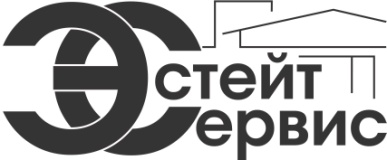 Закрытое акционерное общество«Эстейт Сервис дирекция Куркино СЗАО»Соловьиная роща ул., д.9, г. Москва, 125466тел.: 8 (499) 501-22-42/48; факс: 8 (499) 501-22-11ИНН 7733126977, КПП 773301001, ОГРН 1037700183400www.estateservis.ru, esdk@mail.ruотделение района Митино esdk_mitino@mail.ruотделение г.о. Балашиха esdk-gelezka@mail.ruотделение г.о. Мытищи esdk-lite@mail.ru